SLJ – Torek , 24. 3 2020 KAKO TVORIMO OPIS PREDMETA?Hvala za vse opise rastlin, ki ste mi jih poslali. Moram vas pohvaliti, saj ste pri pisanju zelo potrudili. Kdor še ni oddal svojega izdelka, lahko to še stori. Če ni bilo večjih težav pri opisovanju rastlin, nam bo šlo še bolj gladko pri opisovanju predmeta. SDZ 2, str. 321. naloga: Ugani, kateri predmet je!Predmet za opisovanje si najdi doma. Pomagaj si z vprašanji v SDZ. Dobro  si oglej predmet, da med opisovanjem ne bodo pogledovali proti njemu in na ta način preveč pomagal tistik, ki bodo ugotavljali.  Če nimaš zraven nikogar od domačih, se lahko igro igrate tudi pozneje. Domači ugibajo, kateri predmet opisuješ.2. nalogaPred branjemMorda prepoznaš predmet?  Razmisli, iz česa je predmet, kaj je na njem prikazano, za kaj so ga uporabljali …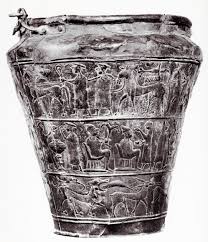 BranjePozorno preberi besedilo, lahko tiho ali na glas. Vsebina ti bo koristila tudi pri DRU.Po branjuPisno odgovori na vprašanja pod besedilom.Odgovore lahko preveriš v interaktivnem gradivu Radovednih pet. Razmisli o zadnjem vprašanju in pojasni, zakaj je besedilo o situli opis in ne pripoved.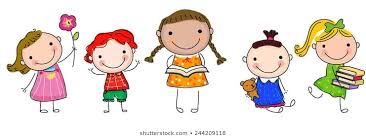 Za poseben dosežek pa mi svoje razmišljanje kar pošlji. 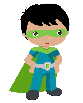 SDZ 2, str. 333. nalogaOdgovori na vprašanja. Pokaži svoje delo komu od domačih. Naj ti povedo spoštljivo  mnenje o čitljivosti tvoje pisave. 4. nalogaNa črtice vpiši ustrezne številke in se seznani s ključnimi besedami v opisu predmeta.5. nalogaPoveži fotografijo razgrnjenega plašča vaške situle z opisom vaške situle. SDZ 2, str. 346. nalogaDopolni poved in na ta način tvori pravilo o tem, kaj povemo v opisu predmeta.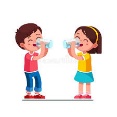 Zaslužiš si petminutno razgibavanje in …Pa nadaljuj….SDZ 2, str. 347. nalogaŠe enkrat preberi besedilo o vaški situli (str. 33). Izberi  najzanimivejši podatek in ga poveži z ustrezno ključno besedo. Svojo izbiro utemelji.8. nalogaOdgovori na vprašanji.9. nalogaPozorno preberi besedilo. Poišči povedi, ki ne spadajo v opis predmeta. Prečrtaj jih in v mislih pojasni odločitev. Preberi še, kaj sporočajo Neža, Cof in Filip. Seveda,  v opisu predmeta ne izražamo svojega mnenja, ne pripovedujemo, ampak naštevamo značilnosti predmeta.  SDZ 2, str. 35Razmisli in odgovori.Naredi, kar ti naroča Cof. Zapiši miselni vzorec »Kako opišemo predmet?« predmeta v zvezek. Pomagaj si z besedilom Dopolni in pomni. Za poseben dosežek pa mi  lahko miselni vzorec pošlješ.  Dopolni in pomni.Samostojno dopolni besedilo. Pomagaj si  s 4. nalogo. Rešitve lahko preveriš v interaktivnem gradivu Radovednih pet.